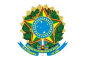 	MINISTÉRIO DA EDUCAÇÃOSECRETARIA DE EDUCAÇÃO PROFISSIONAL E TECNOLÓGICAINSTITUTO FEDERAL DE EDUCAÇÃO, CIÊNCIA E TECNOLOGIA DE MINAS GERAIS ELEIÇÃO DE REPRESENTANTES DOS CAMPI/REITORIA JUNTO ÀCOMISSÃO DE SUPERVISÃO INTERNAEDITAL Nº 87/2017Capítulo IDA ORGANIZAÇÃOArt. 1º – A condução do processo eleitoral para escolha dos representantes dos campi/reitoria para atuarem junto à CIS- IFMG ficará a cargo da CIS, designada pela Portaria nº 1090 de 05 de outubro de 2016.Parágrafo único. No exercício de suas atribuições, compete à CIS:	I – Elaborar e fazer cumprir o presente Regulamento;	II – Coordenar as atividades do processo eleitoral;	III – Receber inscrições dos candidatos;	IV – Publicar o registro dos candidatos;	V – Deliberar sobre recursos interpostos;	VI – Publicar todas as informações referentes ao processo eleitoral; e	VII – Dirimir quaisquer dúvidas de interesse dos candidatos e da comunidade quanto à interpretação dos critérios do processo eleitoral.Capítulo IIDO OBJETIVOArt. 2º – O processo para escolha dos representantes dos campi/reitoria tem por objetivo eleger os servidores técnico-administrativos de cada unidade que atuarão junto à Comissão Interna de Supervisão, para auxiliarem em suas atribuições, nos termos da Lei 11.091, de 12 de janeiro de 2005. Parágrafo único. Os mandatos dos membros eleitos serão de 02 (dois) anos.Capítulo IIIDAS ATRIBUIÇÕESArt 3º  – São atribuições dos representantes eleitos de cada unidade:I - Auxiliar a CIS na implantação do plano de carreira em todos as suas etapas, bem como o trabalho da Comissão de Enquadramento;II - Auxiliar CIS, junto a área de pessoal, bem como os servidores, quanto ao Plano de Carreira dos Cargos Técnico-administrativos em Educação;III - Auxiliar a CIS na apreciação e emissão de pareceres, para decisão final da autoridade competente, a respeito do processo de Avaliação de Desempenho em estágio probatório dos servidores; IV - Auxiliar a CIS na fiscalização e avaliação da implementação do plano de carreira no âmbito do IFMG; V - Encaminhar à CIS, propostas de alterações necessárias para o aprimoramento do plano;VI - Auxiliar a CIS na apresentação de propostas, bem como na fiscalização, elaboração e a execução do plano de desenvolvimento de pessoal do IFMG e seus programas de capacitação, de avaliação e de dimensionamento das necessidades de pessoal e modelo de alocação de vagas; VII - Auxiliar a CIS na avaliação, anualmente, as propostas de lotação do IFMG, conforme o inciso I, do § 1º, do art. 24, da Lei nº. 11.091, de 12 de janeiro de 2005;VIII - Auxiliar a CIS no acompanhamento do processo de identificação dos ambientes organizacionais do IFMG proposto pela área de pessoal, bem como os cargos que os integram.Capítulo IVDAS CANDIDATURASArt. 4º – Poderão candidatar-se a representantes dos campi/reitoria, os Técnicos Administrativos pertencentes ao quadro de pessoal ativo permanente do IFMG na data da realização da eleição.Capítulo VDO CALENDÁRIOArt. 5º – O calendário do processo eleitoral para escolha dos representantes dos campi/reitoria para atuarem junto À CIS- IFMG obedecerá ao disposto no quadro abaixo:Capítulo VIDAS INSCRIÇÕESArt. 6º – As inscrições dos candidatos serão efetuadas mediante preenchimento de formulário próprio, no banner eletrônico disponibilizado no endereço eletrônico www.ifmg.edu.br.§ 1º. Terminado o período de inscrição, a CIS divulgará as candidaturas registradas e publicará a lista oficial dos candidatos, em ordem alfabética.§ 2º. As comunicações da CIS serão publicadas no banner eletrônico disponibilizado no endereço eletrônico www.ifmg.edu.brCapítulo VIIDA VOTAÇÃOArt. 7º – O voto será:I – Facultativo;II – Secreto; eIII – Eletrônico.Art. 8º - Relação de Quantitativo de Representantes dos Técnico-Administrativos por Unidade, nos termos do Art. 22 da Resolução nº 20 do Conselho Superior do IFMG, de 21 de setembro de 2016 :Art. 9º. – Para votar, o Técnico-administrativo deverá acessar o banner eletrônico disponibilizado no endereço eletrônico www.ifmg.edu.br, conforme cronograma, e informar Campus (ou Reitoria), SIAPE e e-mail institucional para registrar seu voto.§ 1º. Cada eleitor votará em 01 (um), 02 (dois) ou 3 (três) candidatos, conforme quantitativo estabelecido no artigo 8º. § 2º. O eleitor terá o direito de votar em branco.§ 3º. A lista de e-mails utilizada para gerar os votantes será fornecida pelas Coordenações de Gestão de Pessoas de cada campus participante e pela PROGEP, na Reitoria.Capítulo VIIIDOS VOTANTESArt. 10 – Todos os servidores Técnico-administrativos que compõem o quadro de pessoal ativo e inativo, integrantes do Plano de Carreira de Magistério do Ensino Básico, Técnico e Tecnológico do IFMG, poderão votar no processo eleitoral a que se refere o art. 1º deste Regulamento.Parágrafo único. Não poderão votar no processo eleitoral os Técnico-administrativos sem vínculo permanente com o IFMG.Capítulo IXDA CAMPANHAArt. 11 – Os candidatos a representantes dos campi/reitoria para atuarem junto À CIS- IFMG terão liberdade de promover suas campanhas na Instituição e em meios eletrônicos, sem perturbar as atividades regulares no IFMG.Art. 12 – Nenhum candidato poderá usar, direta ou indiretamente, veículo, logomarca institucional e demais bens materiais e serviços do IFMG, para desenvolver sua campanha.Art. 13 - A CIS poderá utilizar todos os meios eletrônicos disponíveis para informar a comunidade sobre assuntos relacionados ao processo eleitoral bem como fará, através de cartazes e/ou folders, a divulgação das informações sobre o processo eleitoral em todos os campi e na Reitoria do IFMG.Art. 14 - A CIS divulgará no banner eletrônico disponibilizado no endereço eletrônico www.ifmg.edu.br, o perfil dos candidatos inscritos, sendo as informações de inteira responsabilidade de cada candidato.Art. 15 - O material para publicidade individual será de responsabilidade de cada candidato, ficando os mesmos inteiramente responsáveis por sua produção e conteúdo.Capítulo XDA LOGÍSTICAArt. 16 – A CIS poderá requisitar, junto à Direção Geral dos campi e à Reitoria do IFMG, os recursos logísticos que julgar necessários para garantir a eficácia e a legitimidade do processo de votação.Capítulo XIDO PLEITO E DA APURAÇÃOArt. 17 – A votação ocorrerá conforme estipulado no Capítulo VII deste Regulamento.Art. 18 – Imediatamente após o término da votação, a CIS acessará o banco de dados da votação eletrônica e irá:I – Apurar o número de votantes;II – Apurar os votos obtidos por cada candidato; eIII – Registrar em ata, os atos e fatos referentes ao pleito e à apuração.Parágrafo único. Não havendo candidaturas inscritas nos campi, os representantes serão indicados pelo respectivo Conselho Acadêmico. E não havendo candidaturas inscritas na reitoria, pela PROGEP.Art. 19 – Encerrada a apuração e totalizados os votos, a CIS registrará a classificação dos candidatos, em ordem decrescente de número de votos, para fins de consolidação do pleito.Parágrafo único. Os primeiros classificados serão considerados eleitos como representantes dos campi/unidade junto à CIS, conforme quantitativo estabelecido no Artigo 8º.Art. 20 – Havendo empate entre os candidatos, o critério de desempate se dará da seguinte maneira:I – Candidato com maior tempo de exercício funcional no IFMG; eII – Candidato com a maior idade.Capítulo XIIDOS RECURSOSArt. 21 – Os recursos deverão ser encaminhados, via e-mail à CIS nos prazos estabelecidos no calendário do processo de consulta.Parágrafo único. Compete à CIS examinar os recursos e emitir decisão conclusiva e irrecorrível.Capítulo XIIIDAS DISPOSIÇÕES FINAISArt. 22 - O candidato infrator das normas estabelecidas neste Regulamento poderá sofrer sanções, a juízo da CIS, com a seguinte gradação, sem prejuízo das cominações legais pertinentes:I - Advertência reservada, por escrito;II - Advertência pública;III - Perda de espaço de campanha; eIV - Cassação da candidatura.Art. 23 – A CIS encaminhará à Pró-Reitoria de Gestão de Pessoas e aos Diretores Gerais, relatório do processo de consulta, no qual deverão constar os nomes dos representantes eleitos pelos Técnico-administrativos, para que sejam tomadas as medidas cabíveis. Art. 24 – Caso o número de candidatos inscritos não ultrapasse o quantitativo estabelecido pelo Artigo 8º, os mesmos serão conduzidos por aclamação e será dispensado o pleito.Art. 25 – Os casos omissos serão resolvidos pela CIS.Art. 26 - Estas normas entrarão em vigor na data de sua publicação.Belo Horizonte, 23 de agosto de 2017.KLÉBER GONÇALVES DA GLÓRIAReitor do Instituto Federal de Educação, Ciência e Tecnologia de Minas GeraisEVENTOPERÍODODivulgação do regulamento do processo eleitoral 29/08/2016 a 04/09/2016Recebimento de registro de candidaturas05/09/2016 a 11/09/2016Divulgação das candidaturas registradas12/09/2016Campanha eleitoral13/09/2016 a 19/09/2016Eleições20/09/2016Divulgação dos resultados25/06/2016Recebimento de recursos26/09/2016Homologação e publicação do resultado29/09/20161 representantePiumhí, Arcos, Conselheiro Lafaiete, Itabirito, Ipatinga, Ponte Nova2 representantesOuro Branco, Congonhas, Ribeirão das Neves, Sabará, Santa Luzia,  Formiga,  Governador Valadares,  Betim3 representantesReitoria, Ouro Preto, Bambuí, São João Evangelista